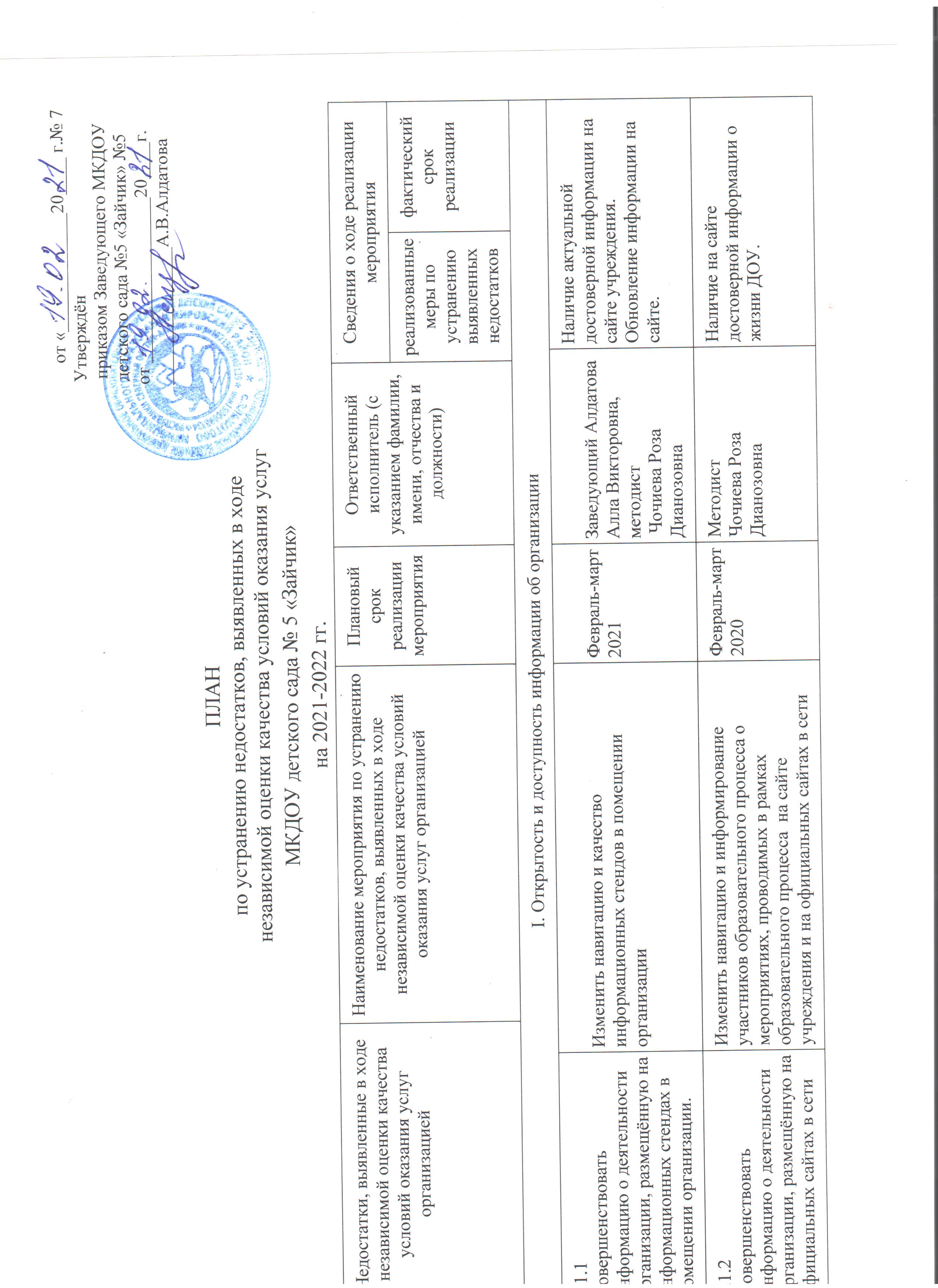 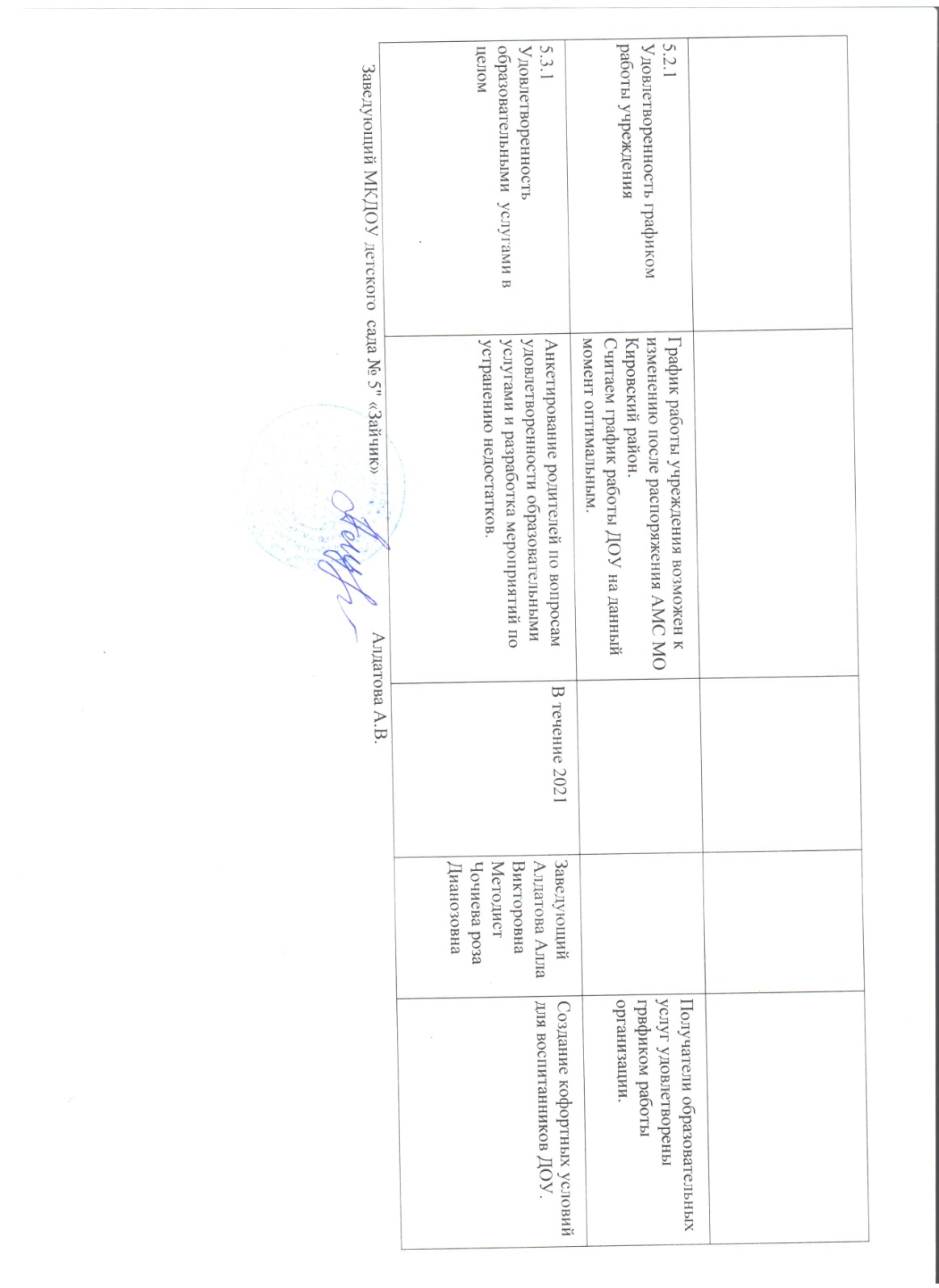 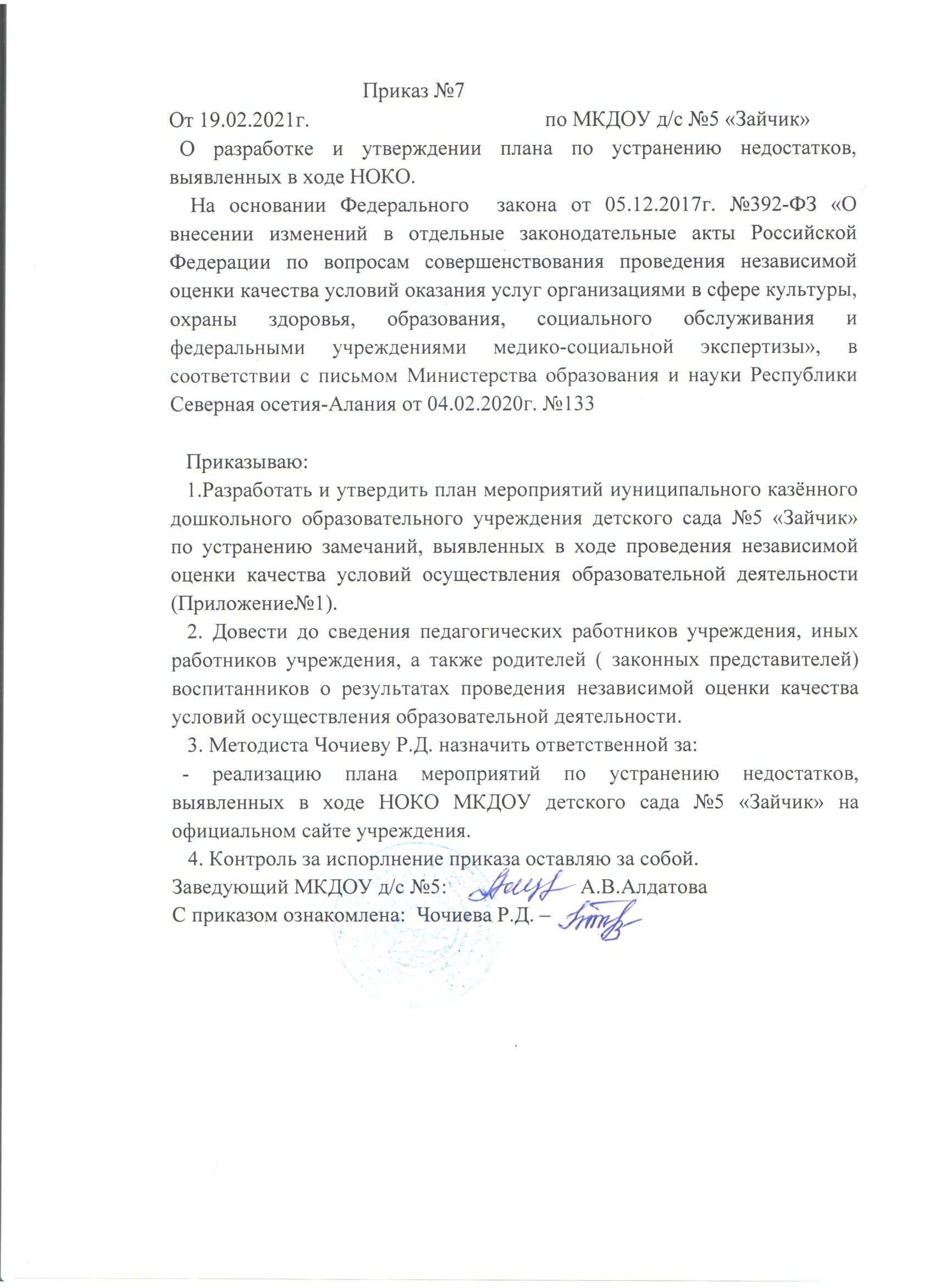 1.2.1 Совершенствовать информацию о деятельности организации, размещённую на общедоступных информационных ресурсах  (информационные стенды в помещении организации и официальные сайты в сети Интернет).      1.2.1 Совершенствовать информацию о деятельности организации, размещённую на общедоступных информационных ресурсах  (информационные стенды в помещении организации и официальные сайты в сети Интернет).      Активизировать взаимодействие с родителями при помощи обратной связи через анкетирование (разработать анкеты) и гиперссылки на неё Активизировать взаимодействие с родителями при помощи обратной связи через анкетирование (разработать анкеты) и гиперссылки на неё Активизировать взаимодействие с родителями при помощи обратной связи через анкетирование (разработать анкеты) и гиперссылки на неё Активизировать взаимодействие с родителями при помощи обратной связи через анкетирование (разработать анкеты) и гиперссылки на неё Февраль-март 2021Февраль-март 2021МетодистЧочиева Роза ДианозовнаМетодистЧочиева Роза ДианозовнаМетодистЧочиева Роза ДианозовнаМетодистЧочиева Роза ДианозовнаМетодистЧочиева Роза Дианозовна1.3.1 Совершенствовать содержание и порядок (форму) размещения информации о деятельности организации, размещённую на информационных стендах в помещении организации      1.3.1 Совершенствовать содержание и порядок (форму) размещения информации о деятельности организации, размещённую на информационных стендах в помещении организации      Разработка плана-мероприятий и его реализации по улучшению открытости, полноты и доступности информации о деятельности учреждения на стендах.Включение вопроса  о нахождении полной информации на стендах учреждения в тематики родительских собраний.(по оценке ЦОККО информация на стендах предоставлена в полном объеме)Включение вопроса о нахождении полной информации на стендах учреждения в перечень вопросов, обсуждаемых на первичном приеме заведующим  родителей, направленного в учреждение ребенкаРазработка плана-мероприятий и его реализации по улучшению открытости, полноты и доступности информации о деятельности учреждения на стендах.Включение вопроса  о нахождении полной информации на стендах учреждения в тематики родительских собраний.(по оценке ЦОККО информация на стендах предоставлена в полном объеме)Включение вопроса о нахождении полной информации на стендах учреждения в перечень вопросов, обсуждаемых на первичном приеме заведующим  родителей, направленного в учреждение ребенкаРазработка плана-мероприятий и его реализации по улучшению открытости, полноты и доступности информации о деятельности учреждения на стендах.Включение вопроса  о нахождении полной информации на стендах учреждения в тематики родительских собраний.(по оценке ЦОККО информация на стендах предоставлена в полном объеме)Включение вопроса о нахождении полной информации на стендах учреждения в перечень вопросов, обсуждаемых на первичном приеме заведующим  родителей, направленного в учреждение ребенкаРазработка плана-мероприятий и его реализации по улучшению открытости, полноты и доступности информации о деятельности учреждения на стендах.Включение вопроса  о нахождении полной информации на стендах учреждения в тематики родительских собраний.(по оценке ЦОККО информация на стендах предоставлена в полном объеме)Включение вопроса о нахождении полной информации на стендах учреждения в перечень вопросов, обсуждаемых на первичном приеме заведующим  родителей, направленного в учреждение ребенкаФевраль-март 2021В течение годаМай-сентябрь 2021 и далее при направлении нового воспитанника в ДОУ.Февраль-март 2021В течение годаМай-сентябрь 2021 и далее при направлении нового воспитанника в ДОУ.Заведующий Алдатова Алла ВикторовнаМетодистЧочиева Роза ДианозовнаМетодистЧочиева Роза ДианозовнаЗаведующий Алдатова Алла ВикторовнаЗаведующий Алдатова Алла ВикторовнаМетодистЧочиева Роза ДианозовнаМетодистЧочиева Роза ДианозовнаЗаведующий Алдатова Алла ВикторовнаЗаведующий Алдатова Алла ВикторовнаМетодистЧочиева Роза ДианозовнаМетодистЧочиева Роза ДианозовнаЗаведующий Алдатова Алла ВикторовнаЗаведующий Алдатова Алла ВикторовнаМетодистЧочиева Роза ДианозовнаМетодистЧочиева Роза ДианозовнаЗаведующий Алдатова Алла ВикторовнаЗаведующий Алдатова Алла ВикторовнаМетодистЧочиева Роза ДианозовнаМетодистЧочиева Роза ДианозовнаЗаведующий Алдатова Алла ВикторовнаРазместить информацию на сайте ДОУ.Разместить информацию на сайте ДОУ.Разместить информацию на сайте ДОУ.1.3.2Совершенствовать содержание и порядок (форму) размещения информации о деятельности организации, размещённую на  официальных сайтах в сети Интернет1.3.2Совершенствовать содержание и порядок (форму) размещения информации о деятельности организации, размещённую на  официальных сайтах в сети ИнтернетАнализ результатов анкетирования родителей по вопросу удовлетворенности открытостью, полнотой и доступностью информации о деятельности учреждения на сайте учреждения и на официальных сайтах в сети ИнтернетРазработка плана-мероприятий и его реализации по улучшению открытости, полноты и доступности информации о деятельности учреждения на сайте  учреждения и на официальных сайтах в сети ИнтернетВключение вопроса о нахождении полной информации на сайте учреждения в перечень вопросов, обсуждаемых на первичном приеме заведующим  родителей, направленного в учреждение ребенка, с демонстрацией структуры сайтаАнализ результатов анкетирования родителей по вопросу удовлетворенности открытостью, полнотой и доступностью информации о деятельности учреждения на сайте учреждения и на официальных сайтах в сети ИнтернетРазработка плана-мероприятий и его реализации по улучшению открытости, полноты и доступности информации о деятельности учреждения на сайте  учреждения и на официальных сайтах в сети ИнтернетВключение вопроса о нахождении полной информации на сайте учреждения в перечень вопросов, обсуждаемых на первичном приеме заведующим  родителей, направленного в учреждение ребенка, с демонстрацией структуры сайтаАнализ результатов анкетирования родителей по вопросу удовлетворенности открытостью, полнотой и доступностью информации о деятельности учреждения на сайте учреждения и на официальных сайтах в сети ИнтернетРазработка плана-мероприятий и его реализации по улучшению открытости, полноты и доступности информации о деятельности учреждения на сайте  учреждения и на официальных сайтах в сети ИнтернетВключение вопроса о нахождении полной информации на сайте учреждения в перечень вопросов, обсуждаемых на первичном приеме заведующим  родителей, направленного в учреждение ребенка, с демонстрацией структуры сайтаАнализ результатов анкетирования родителей по вопросу удовлетворенности открытостью, полнотой и доступностью информации о деятельности учреждения на сайте учреждения и на официальных сайтах в сети ИнтернетРазработка плана-мероприятий и его реализации по улучшению открытости, полноты и доступности информации о деятельности учреждения на сайте  учреждения и на официальных сайтах в сети ИнтернетВключение вопроса о нахождении полной информации на сайте учреждения в перечень вопросов, обсуждаемых на первичном приеме заведующим  родителей, направленного в учреждение ребенка, с демонстрацией структуры сайтаФевраль-март 2021Март-апрель 2021Май-сентябрь 2021 и далее при направлении нового воспитанника в ДОУ.Февраль-март 2021Март-апрель 2021Май-сентябрь 2021 и далее при направлении нового воспитанника в ДОУ.Заведующий Алдатова Алла ВикторовнаметодистЧочиева Роза ДианозовнаМетодист Чочиева Роза ДианозовнаЗаведующий Алдатова Алла ВикторовнаметодистЧочиева Роза ДианозовнаМетодист Чочиева Роза ДианозовнаЗаведующий Алдатова Алла ВикторовнаметодистЧочиева Роза ДианозовнаМетодист Чочиева Роза ДианозовнаЗаведующий Алдатова Алла ВикторовнаметодистЧочиева Роза ДианозовнаМетодист Чочиева Роза ДианозовнаЗаведующий Алдатова Алла ВикторовнаметодистЧочиева Роза ДианозовнаМетодист Чочиева Роза ДианозовнаРазместить информацию на сайте ДОУ.Разместить информацию на сайте ДОУ.Разместить информацию на сайте ДОУ.II. Комфортность условий предоставления услугII. Комфортность условий предоставления услугII. Комфортность условий предоставления услугII. Комфортность условий предоставления услугII. Комфортность условий предоставления услугII. Комфортность условий предоставления услугII. Комфортность условий предоставления услугII. Комфортность условий предоставления услугII. Комфортность условий предоставления услугII. Комфортность условий предоставления услугII. Комфортность условий предоставления услугII. Комфортность условий предоставления услугII. Комфортность условий предоставления услугII. Комфортность условий предоставления услугII. Комфортность условий предоставления услугII. Комфортность условий предоставления услуг2.3.1Повысить комфортность условий, в которых осуществляется образовательная деятельность 2.3.1Повысить комфортность условий, в которых осуществляется образовательная деятельность Проведение родительских собраний, , мероприятий с применением медиационных технологий для улучшения комфортности условий, в которых осуществляется образовательная деятельность.Продолжать работу по улучшению комфортности условий, в которых осуществляется образовательная деятельность:1. Приобретение столов и стульев для подготовительной группы, классной доски.2.Приобретение компьютеров для специалистов ДОУ3.Замена  осветительных приборов в групповых комнатах.4. Постройка площадки для первых младших групп, веранды. Данный вопрос не входит в компетенцию ДОУ.Проведение родительских собраний, , мероприятий с применением медиационных технологий для улучшения комфортности условий, в которых осуществляется образовательная деятельность.Продолжать работу по улучшению комфортности условий, в которых осуществляется образовательная деятельность:1. Приобретение столов и стульев для подготовительной группы, классной доски.2.Приобретение компьютеров для специалистов ДОУ3.Замена  осветительных приборов в групповых комнатах.4. Постройка площадки для первых младших групп, веранды. Данный вопрос не входит в компетенцию ДОУ.Проведение родительских собраний, , мероприятий с применением медиационных технологий для улучшения комфортности условий, в которых осуществляется образовательная деятельность.Продолжать работу по улучшению комфортности условий, в которых осуществляется образовательная деятельность:1. Приобретение столов и стульев для подготовительной группы, классной доски.2.Приобретение компьютеров для специалистов ДОУ3.Замена  осветительных приборов в групповых комнатах.4. Постройка площадки для первых младших групп, веранды. Данный вопрос не входит в компетенцию ДОУ.Проведение родительских собраний, , мероприятий с применением медиационных технологий для улучшения комфортности условий, в которых осуществляется образовательная деятельность.Продолжать работу по улучшению комфортности условий, в которых осуществляется образовательная деятельность:1. Приобретение столов и стульев для подготовительной группы, классной доски.2.Приобретение компьютеров для специалистов ДОУ3.Замена  осветительных приборов в групповых комнатах.4. Постройка площадки для первых младших групп, веранды. Данный вопрос не входит в компетенцию ДОУ.Март –май 2021В течение годаМарт –май 2021В течение годаМарт –май 2021В течение годаМарт –май 2021В течение годаМарт –май 2021В течение годаЗаведующий Алдатова Алла ВикторовнаМетодистЧочиева Роза Дианозовна, педагог-психолог Дзарахохова Татьяна АслановнаЗаведующий Алдатова Алла ВикторовнаЗаведующий хозяйством Газданова Ирина КасполатовнаЗаведующий Алдатова Алла ВикторовнаМетодистЧочиева Роза Дианозовна, педагог-психолог Дзарахохова Татьяна АслановнаЗаведующий Алдатова Алла ВикторовнаЗаведующий хозяйством Газданова Ирина КасполатовнаСоздание условий для обучающихся с ограниченными возможностями здоровья и инвалидов. Адаптация воспитанников с ОВЗ к условиям детского сада.Создание условий для обучающихся с ограниченными возможностями здоровья и инвалидов. Адаптация воспитанников с ОВЗ к условиям детского сада.Создание условий для обучающихся с ограниченными возможностями здоровья и инвалидов. Адаптация воспитанников с ОВЗ к условиям детского сада.III. Доступность услуг для инвалидовIII. Доступность услуг для инвалидовIII. Доступность услуг для инвалидовIII. Доступность услуг для инвалидовIII. Доступность услуг для инвалидовIII. Доступность услуг для инвалидовIII. Доступность услуг для инвалидовIII. Доступность услуг для инвалидовIII. Доступность услуг для инвалидовIII. Доступность услуг для инвалидовIII. Доступность услуг для инвалидовIII. Доступность услуг для инвалидовIII. Доступность услуг для инвалидовIII. Доступность услуг для инвалидовIII. Доступность услуг для инвалидовIII. Доступность услуг для инвалидов3.1.1Повысить уровень доступности услуг для инвалидовОбустройство территории, прилегающей к зданию (входы на территорию, пути движения на территории, устранения уклонов и перепадов высот на путях следования)Данный вопрос не входит в компетенцию ДОУ.Наличие выделенных стоянок для автотранспортных средств инвалидов не входит в компетенцию ДОУ. Система информации на объекте (на всех зонах):- установка знаков доступности: тактильные таблички, знакии мнемосхемы.- информационные и предупреждающие знаки.- информационные табло и таблички.Переоборудование санитарно-гигиенического помещения на 1 этаже здания (с установкой поручней и крючков для костылей, санузла на высоте 50 см., установкой кнопки экстренного вызова).Обустройство территории, прилегающей к зданию (входы на территорию, пути движения на территории, устранения уклонов и перепадов высот на путях следования)Данный вопрос не входит в компетенцию ДОУ.Наличие выделенных стоянок для автотранспортных средств инвалидов не входит в компетенцию ДОУ. Система информации на объекте (на всех зонах):- установка знаков доступности: тактильные таблички, знакии мнемосхемы.- информационные и предупреждающие знаки.- информационные табло и таблички.Переоборудование санитарно-гигиенического помещения на 1 этаже здания (с установкой поручней и крючков для костылей, санузла на высоте 50 см., установкой кнопки экстренного вызова).Обустройство территории, прилегающей к зданию (входы на территорию, пути движения на территории, устранения уклонов и перепадов высот на путях следования)Данный вопрос не входит в компетенцию ДОУ.Наличие выделенных стоянок для автотранспортных средств инвалидов не входит в компетенцию ДОУ. Система информации на объекте (на всех зонах):- установка знаков доступности: тактильные таблички, знакии мнемосхемы.- информационные и предупреждающие знаки.- информационные табло и таблички.Переоборудование санитарно-гигиенического помещения на 1 этаже здания (с установкой поручней и крючков для костылей, санузла на высоте 50 см., установкой кнопки экстренного вызова).Обустройство территории, прилегающей к зданию (входы на территорию, пути движения на территории, устранения уклонов и перепадов высот на путях следования)Данный вопрос не входит в компетенцию ДОУ.Наличие выделенных стоянок для автотранспортных средств инвалидов не входит в компетенцию ДОУ. Система информации на объекте (на всех зонах):- установка знаков доступности: тактильные таблички, знакии мнемосхемы.- информационные и предупреждающие знаки.- информационные табло и таблички.Переоборудование санитарно-гигиенического помещения на 1 этаже здания (с установкой поручней и крючков для костылей, санузла на высоте 50 см., установкой кнопки экстренного вызова).Обустройство территории, прилегающей к зданию (входы на территорию, пути движения на территории, устранения уклонов и перепадов высот на путях следования)Данный вопрос не входит в компетенцию ДОУ.Наличие выделенных стоянок для автотранспортных средств инвалидов не входит в компетенцию ДОУ. Система информации на объекте (на всех зонах):- установка знаков доступности: тактильные таблички, знакии мнемосхемы.- информационные и предупреждающие знаки.- информационные табло и таблички.Переоборудование санитарно-гигиенического помещения на 1 этаже здания (с установкой поручней и крючков для костылей, санузла на высоте 50 см., установкой кнопки экстренного вызова).Обустройство территории, прилегающей к зданию (входы на территорию, пути движения на территории, устранения уклонов и перепадов высот на путях следования)Данный вопрос не входит в компетенцию ДОУ.Наличие выделенных стоянок для автотранспортных средств инвалидов не входит в компетенцию ДОУ. Система информации на объекте (на всех зонах):- установка знаков доступности: тактильные таблички, знакии мнемосхемы.- информационные и предупреждающие знаки.- информационные табло и таблички.Переоборудование санитарно-гигиенического помещения на 1 этаже здания (с установкой поручней и крючков для костылей, санузла на высоте 50 см., установкой кнопки экстренного вызова).В течение 2021-2022гг.Июнь-июль 2021-2022гг.В течение 2021-2022гг.Июнь-июль 2021-2022гг.В течение 2021-2022гг.Июнь-июль 2021-2022гг.В течение 2021-2022гг.Июнь-июль 2021-2022гг.В течение 2021-2022гг.Июнь-июль 2021-2022гг.Заведующий Алдатова Алла ВикторовнаЗаведующий Алдатова Алла ВикторовнаЗаведующий Алдатова Алла ВикторовнаЗаведующий Алдатова Алла ВикторовнаОборудование территории прилегающей к зданию организации и помещений с учётом доступности для инвалидов.Оборудование территории прилегающей к зданию организации и помещений с учётом доступности для инвалидов.2.Прохождение курсов (инструктирование) работниками организации по сопровождению инвалидов в помещении организации2.Прохождение курсов (инструктирование) работниками организации по сопровождению инвалидов в помещении организации2.Прохождение курсов (инструктирование) работниками организации по сопровождению инвалидов в помещении организации2.Прохождение курсов (инструктирование) работниками организации по сопровождению инвалидов в помещении организации2.Прохождение курсов (инструктирование) работниками организации по сопровождению инвалидов в помещении организации2.Прохождение курсов (инструктирование) работниками организации по сопровождению инвалидов в помещении организацииВ течение года при возникновении необходимости (направление в ДОУ инвалида с потребностью сопровождения)В течение года при возникновении необходимости (направление в ДОУ инвалида с потребностью сопровождения)В течение года при возникновении необходимости (направление в ДОУ инвалида с потребностью сопровождения)В течение года при возникновении необходимости (направление в ДОУ инвалида с потребностью сопровождения)В течение года при возникновении необходимости (направление в ДОУ инвалида с потребностью сопровождения)МетодистЧочиева Роза ДианозовнаМетодистЧочиева Роза ДианозовнаРазместить информацию на сайте ДОУ о прохождении курсов.Разместить информацию на сайте ДОУ о прохождении курсов.3.3.1 Удовлетворенность получателями образовательной услуги доступностью образовательными услугами для инвалидов.Размещение на официальном сайте информации о проделанной работе по улучшению доступности образовательной услуги для инвалидов.Размещение на официальном сайте информации о проделанной работе по улучшению доступности образовательной услуги для инвалидов.Размещение на официальном сайте информации о проделанной работе по улучшению доступности образовательной услуги для инвалидов.Размещение на официальном сайте информации о проделанной работе по улучшению доступности образовательной услуги для инвалидов.Размещение на официальном сайте информации о проделанной работе по улучшению доступности образовательной услуги для инвалидов.Размещение на официальном сайте информации о проделанной работе по улучшению доступности образовательной услуги для инвалидов.В течение трех дней после выполнения В течение трех дней после выполнения В течение трех дней после выполнения В течение трех дней после выполнения В течение трех дней после выполнения МетодистЧочиева Роза ДианозовнаМетодистЧочиева Роза ДианозовнаIV. Доброжелательность, вежливость работников организации IV. Доброжелательность, вежливость работников организации IV. Доброжелательность, вежливость работников организации IV. Доброжелательность, вежливость работников организации IV. Доброжелательность, вежливость работников организации IV. Доброжелательность, вежливость работников организации IV. Доброжелательность, вежливость работников организации IV. Доброжелательность, вежливость работников организации IV. Доброжелательность, вежливость работников организации IV. Доброжелательность, вежливость работников организации IV. Доброжелательность, вежливость работников организации IV. Доброжелательность, вежливость работников организации IV. Доброжелательность, вежливость работников организации IV. Доброжелательность, вежливость работников организации IV. Доброжелательность, вежливость работников организации IV. Доброжелательность, вежливость работников организации 4.1.1 Повысить уровень удовлетворённости доброжелательностью от общения с администрацией4.1.1 Повысить уровень удовлетворённости доброжелательностью от общения с администрацией4.1.1 Повысить уровень удовлетворённости доброжелательностью от общения с администрацией4.1.1 Повысить уровень удовлетворённости доброжелательностью от общения с администрациейПовышение уровня доброжелательного общения администрации с родителями через самообразование и посещение курсов по вопросам культуры общения Проведение тренингов с администрацией ДОУ «Культура общения с родителями»Повышение уровня доброжелательного общения администрации с родителями через самообразование и посещение курсов по вопросам культуры общения Проведение тренингов с администрацией ДОУ «Культура общения с родителями»В течение годаВ течение годаВ течение годаВ течение годаВ течение годаВ течение годаВ течение годаВ течение годаЗаведующий Алдатова Алла ВикторовнаПедагог-психолог Дзарахохова Татьяна АслановнаЗаведующий Алдатова Алла ВикторовнаПедагог-психолог Дзарахохова Татьяна АслановнаЗаведующий Алдатова Алла ВикторовнаПедагог-психолог Дзарахохова Татьяна АслановнаЗаведующий Алдатова Алла ВикторовнаПедагог-психолог Дзарахохова Татьяна АслановнаЗаведующий Алдатова Алла ВикторовнаПедагог-психолог Дзарахохова Татьяна АслановнаСоздание комфортных условий для обучающихся4.2.1Повысить уровень удовлетворённости доброжелательностью и вежливостью работников организации при использовании дистанционных форм взаимодействия4.2.1Повысить уровень удовлетворённости доброжелательностью и вежливостью работников организации при использовании дистанционных форм взаимодействия4.2.1Повысить уровень удовлетворённости доброжелательностью и вежливостью работников организации при использовании дистанционных форм взаимодействия4.2.1Повысить уровень удовлетворённости доброжелательностью и вежливостью работников организации при использовании дистанционных форм взаимодействияПроведение:  - семинара     "Развитие коммуникативной компетентности воспитателя дошкольной образовательной организации" ;-«Методы и средства саморегулирования эмоциональных состояний у педагогов», «Деловой стиль педагога ДОУ», - тренинга для педагогов ДОУ "Как жить полной жизнью и "не сгорать" на работе"Изготовление брошюры на тему: «Важные правила общения с родителями»Проведение:  - семинара     "Развитие коммуникативной компетентности воспитателя дошкольной образовательной организации" ;-«Методы и средства саморегулирования эмоциональных состояний у педагогов», «Деловой стиль педагога ДОУ», - тренинга для педагогов ДОУ "Как жить полной жизнью и "не сгорать" на работе"Изготовление брошюры на тему: «Важные правила общения с родителями»В течение годаМарт- апрель 2021годаВ течение годаМарт- апрель 2021годаВ течение годаМарт- апрель 2021годаВ течение годаМарт- апрель 2021годаПедагог-психолог Дзарахохова Татьяна АслановнаМетодистЧочиева Роза ДианозовнаМетодистЧочиева Роза ДианозовнаПедагог-психолог Дзарахохова Татьяна АслановнаМетодистЧочиева Роза ДианозовнаМетодистЧочиева Роза ДианозовнаПедагог-психолог Дзарахохова Татьяна АслановнаМетодистЧочиева Роза ДианозовнаМетодистЧочиева Роза ДианозовнаПедагог-психолог Дзарахохова Татьяна АслановнаМетодистЧочиева Роза ДианозовнаМетодистЧочиева Роза ДианозовнаПедагог-психолог Дзарахохова Татьяна АслановнаМетодистЧочиева Роза ДианозовнаМетодистЧочиева Роза Дианозовна4.3.1Удовлетворенность получателями образовательной услуги общением сотрудников по телефону и электронным ресурсам4.3.1Удовлетворенность получателями образовательной услуги общением сотрудников по телефону и электронным ресурсам4.3.1Удовлетворенность получателями образовательной услуги общением сотрудников по телефону и электронным ресурсам4.3.1Удовлетворенность получателями образовательной услуги общением сотрудников по телефону и электронным ресурсамИзготовление брошюры на тему: «Важные правила общения с родителями»Проведение тренингов с сотрудниками ДОУ (администрация, бухгалтерия, старшая медицинская сестра) «Культура общения с родителями»Изготовление брошюры на тему: «Важные правила общения с родителями»Проведение тренингов с сотрудниками ДОУ (администрация, бухгалтерия, старшая медицинская сестра) «Культура общения с родителями»Февраль-март 2021г.В течение 2021г.Февраль-март 2021г.В течение 2021г.Февраль-март 2021г.В течение 2021г.Февраль-март 2021г.В течение 2021г.МетодистЧочиева роза ДианозовнаПедагог-психолог Дзарахохова Татьяна АслановнаМетодистЧочиева роза ДианозовнаПедагог-психолог Дзарахохова Татьяна АслановнаМетодистЧочиева роза ДианозовнаПедагог-психолог Дзарахохова Татьяна АслановнаМетодистЧочиева роза ДианозовнаПедагог-психолог Дзарахохова Татьяна АслановнаМетодистЧочиева роза ДианозовнаПедагог-психолог Дзарахохова Татьяна АслановнаРазвитие и усиление мотивации родителей к участию в образовательном процессе.V. Удовлетворенность условиями оказания услугV. Удовлетворенность условиями оказания услугV. Удовлетворенность условиями оказания услугV. Удовлетворенность условиями оказания услугV. Удовлетворенность условиями оказания услугV. Удовлетворенность условиями оказания услугV. Удовлетворенность условиями оказания услугV. Удовлетворенность условиями оказания услугV. Удовлетворенность условиями оказания услугV. Удовлетворенность условиями оказания услугV. Удовлетворенность условиями оказания услугV. Удовлетворенность условиями оказания услугV. Удовлетворенность условиями оказания услугV. Удовлетворенность условиями оказания услугV. Удовлетворенность условиями оказания услуг5.1.1 Рекомендации организации родственникам и знакомым5.1.1 Рекомендации организации родственникам и знакомым5.1.1 Рекомендации организации родственникам и знакомымАнкетирование родителей по вопросам удовлетворённости образовательными услугами и рекомендациями ДОУ родственникам и знакомым, разработка мероприятий по устранению недостатковАнкетирование родителей по вопросам удовлетворённости образовательными услугами и рекомендациями ДОУ родственникам и знакомым, разработка мероприятий по устранению недостатковВ течение 2021г.В течение 2021г.В течение 2021г.В течение 2021г.Заведующий Алдатова Алла ВикторовнаМетодистЧочиева роза ДианозовнаЗаведующий Алдатова Алла ВикторовнаМетодистЧочиева роза ДианозовнаЗаведующий Алдатова Алла ВикторовнаМетодистЧочиева роза ДианозовнаЗаведующий Алдатова Алла ВикторовнаМетодистЧочиева роза ДианозовнаЗаведующий Алдатова Алла ВикторовнаМетодистЧочиева роза ДианозовнаЗаведующий Алдатова Алла ВикторовнаМетодистЧочиева роза ДианозовнаПланирование дальнейшей работы.